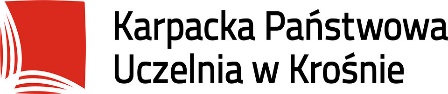 Praktyka dyplomowa dla studentów IV roku studiów w Karpackiej  Państwowej Uczelni w Krośnie na kierunku TowaroznawstwoCelem praktyki dyplomowej jest samodzielne zebranie materiału empirycznego do pracy dyplomowej. Kształtowanie umiejętności niezbędnych w przyszłej pracy zawodowej, w tym m.in. umiejętności: analitycznych, organizacyjnych, pracy w zespole, nawiązywania kontaktów, prowadzenia negocjacji, a także przygotowanie studenta do samodzielności i odpowiedzialności za powierzone mu zadania, poszerzenie znajomości języków obcych itp..Zaliczenie praktyki dyplomowejPraktyka dyplomowa kończy się zaliczeniem. Warunkiem zaliczenia praktyki jest:odbycie praktyki w obowiązującym wymiarze  120 godz. (3 tygodnie).złożenie wypełnionego i potwierdzonego przez podmiot, w którym realizowana jest praktyka lub opiekuna pracy dyplomowej dziennika praktyk (w dzienniku praktyk student powinien zamieścić opis przebiegu każdego dnia realizowanej praktyki oraz oceną wystawioną przez opiekuna praktyki ze strony podmiotu, w którym realizowana jest praktyka lub opiekuna pracy dyplomowej).złożenie wypełnionej KARTY WERYFIKACJI EFEKTÓW UCZENIA SIĘ praktyki (zał. 3).